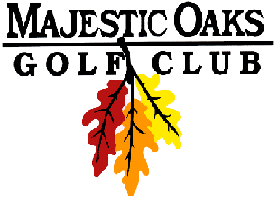 Tournament Summary SheetEarlyBird2 of 4 Even Holes, 4 of 4 Odd Holes Best BallFinal ResultsApril 15, 2017Team 1st Zach Johnson		Jordan Barten		Score: 203				Justin Popp			Ben Moen			$100 per player		Team 2nd 		Brent Steinke		Jay Roberts			Score: 205			Mark Mueller		Matt Mueller		$66 per player		Team 3rd		Ray Heselton		Greg Sullivan		Score: 206		 Mike Kuduk			Craig Mahlberg		$40 per playerTeam 4th Aaron Peterson		Brad Peterson		Score: 208Chris Peterson		Steve Searles		$21 per playerClosest-to-Pin  $ 25 per player	# 4 	Ricky Doriott	# 8 	Ricky Doriott 	# 12 	Chad Gutenkauf	# 15 	Matt MuellerTeam Net Skins  	$39 per team11 on # 3 	Craig Fleek, Brad Fleek, Rick Vanyo, Alex Vanyo6 on # 6	Tim Fehlen, Andy Fehlen, Adam Bradford, Matt Prebil3 on # 8	Tim Fehlen, Andy Fehlen, Adam Bradford, Matt Prebil5 on # 10	Ryan Johnson, Nick Johnson, Ricky Doriott, Joe Beaudette15 on # 13	Tim Fehlen, Andy Fehlen, Adam Bradford, Matt Prebil10 on # 15	Zach Johnson, Jordan Barten, Justin Popp, Ben Moen6 on # 16	Tim Fehlen, Andy Fehlen, Adam Bradford, Matt Prebil14 on #17	Ray Heselton, Greg Sullivan, Mike Kuduk, Craig Mahlberg